Prakashchandra  	CAREER OBJECTIVE 	To pursue career with an organization that provides an excellent platform and which enables me to apply my skills to achieve organizational objectives, to excel in innovative technology application and develop world class solutions to real world challenges.GSHSEB  - Gujarat Secondary and Higher Secondary Education Board GSEB	- Gujarat Secondary Education BoardS.P.University - Sardar Patel University at Vallabh Vidyanagar M.S.University - Maharaja Sayajirao University   	EXPERIENCE 	HEALTH CENTER, 03/05/2008 TO 11/08/2008 (India)I deal with drug and give medicine to the patient and maintain all kind of register in this organization.After B.Pharm I worked as a Trainee in VITAL FORMULATIONS PVT. LTD., for 3 months.PLANET  HEALTH  MEDICINE  RETAIL  STORE(GPSAR  HEALTH  CARE LTD)	01/08/2013 TO 20/08/2014 (INDIA)As  a  pharmacist,  I  was  working  in  planet  health  organization  at  Ahmedabad, and dealing with drug and sales counter and cash counter.BLISS PHARMA (Retail Medical Store, India)Joining Date: 01/09/2014I work as a Pharmacist deal with drug and give medicine to the patient and maintain all kind of register in this organization. 	Knowledge and Skills 	I  have  good  knowledge  of  pharmaceutical  guideline,  good  pharmaceutical  practices (DHA).I have good knowledge of medicine and otc productI can briefly explain components of drugI have good knowledge of computer(MS office) 	PERSONAL DETAILS 	Language Known	:	English, Hindi, Gujarati.Job Seeker First Name / CV No: 609906Click to send CV No & get contact details of candidate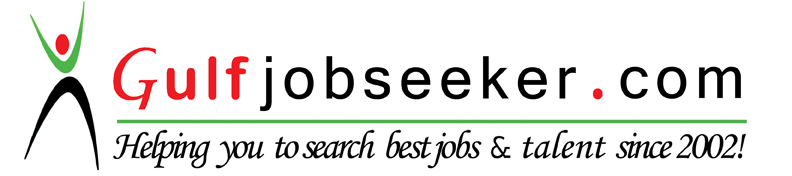 CourseUniversity/BoardYear of PassingPercentage (%) ObtainedRemarkM. Pharm (Quality Assurance)S.P.UniversityJuly-201366%First ClassGPATExaminationM.S.UniversityMay-2011All India Rank- 2366Qualified & Able to get admission in M.PharmB. PharmS.P.UniversityApril-201162.61 %First ClassBETGujarat UniversityJune-200846 RankQualified & Able to get admission in B.PharmD.PharmS.P.UniversityApril-200858.19%Second class12th science (H.S.C)GSHSEBMarch- 200669.20 % (B- group, Biology)First Class10th  (S.S.C)GSEBMarch- 200460.29 %First ClassDate of Birth	:28th june, 1989Gender	:MaleMarital Status	:SingleNationality	:Indian